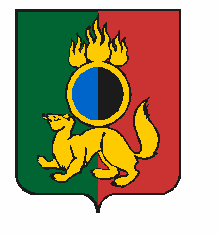 АДМИНИСТРАЦИЯ ГОРОДСКОГО ОКРУГА ПЕРВОУРАЛЬСКПОСТАНОВЛЕНИЕг. ПервоуральскОб утверждении плана мероприятий по предупреждению возникновения и распространения ящура на территории городского  округа Первоуральск на 2022-2024 годы              В целях предотвращения возникновения и распространения ящура на территории  городского округа Первоуральск, в соответствии со статьей 2.2. Закона Российской Федерации от 14 мая 1993 года № 4979-1 «О ветеринарии», приказом Министерства сельского хозяйства Российской Федерации от 24 марта 2021 года №157 «Об утверждении Ветеринарных правил осуществления профилактических, диагностических, ограничительных и иных мероприятий, установления и отмены карантина и иных ограничений, направленных на предотвращение распространения и ликвидацию очагов ящура», письмом Федеральной службы по ветеринарному   и   фитосанитарному  надзору    от 19 января 2022 года № ФС-КС-2/1061, на основании Распоряжения Правительства Свердловской области от 29 апреля 2022 года № 178-РП «Об утверждении Плана мероприятий по предупреждению возникновения и распространения ящура на территории Свердловской области на 2022-2024 годы», Администрация городского округа ПервоуральскПОСТАНОВЛЯЕТ:           1. Утвердить план мероприятий по предупреждению возникновения и распространения ящура на территории городского округа Первоуральск на 2022 – 2024 годы, согласно приложению к настоящему постановлению.2. Разместить настоящее постановление на официальном сайте городского округа Первоуральск и опубликовать в газете «Вечерний Первоуральск».           3. Контроль за исполнением настоящего постановления возложить на заместителя Главы Администрации по взаимодействию с органами государственной власти и общественными организациями В.А. Таммана.25.07.2022№1791Глава городского округа ПервоуральскИ.В. Кабец